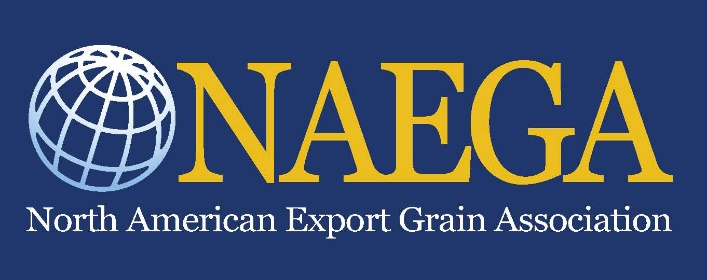 In this Issue: Member  OpportunitiesREGISTER NOW:Upcoming NAEGA Events in Portland, OR – October 18-20NAEGA/APPAMEX Forum – Cancun, Mexico– October 5-8USDA Agricultural Trade Mission Egypt – November 13-17APHIS Biotech Stakeholders Meeting – November 16NAEGA Seminars NAEGA Internship  Action Reports Recent Actions:Meeting with Vietnam PPD and Grain ImportersMeeting with EU Soy ImportersCuba Testimony to US House Ag. Committee Viterra Contracts SeminarIPPC ISPM EWG MeetingUpcoming  Actions: Cancun, Mexico – NAEGA-APPAMEX Forum – October 5-8Arlington, VA - USCG ASP Providers Meeting -  November 2Geneva, Switzerland – IGTC Meetings and General Assembly – November 8Sochi, Russia – 2nd Annual World Grain Forum – November 18-19 Pending Actions:Chemical Facility Anti-Terrorism StandardsCFTC Supplement to Position Limits RuleEU Environmental Footprint PilotGIPSA Comments on Delegated StatesCuba Licensing Procedures Public CommentsVietnam Plant Protection WTO NotificationNewsCanada GMO Low Level Presence (LLP) Policy Completed!EU Biotech Approvals NAEGA Calendar and Member NoticesUpcoming Events and Notices for Members Member OpportunitiesTime to Register for October 18 - 21 Industry Meetings  Please register below for a series of exciting upcoming events in Portland, Oregon. All NAEGA member personnel are invited to register for the following events: Tuesday, October 18 – All events at the Wheat Marketing Center - 1200 NW Naito Parkway Suite 230, Portland, OR:7:30am - 4:30 pm 
NAEGA-NGFA-PNWGFA Industry Workshop Click here for a preliminary agenda Register Here8:00 - 9:00am
NAEGA-NGFA ASP Users Meeting 10:30 am - 12:30 pm
Joint NAEGA Grades and Inspections and NGFA Grains, Grades and Weights Committee Meeting  Click here for a preliminary agendaPlease contact Jess McCluer if you are interested in attending the ASP Users Meeting or Joint Committee Meeting Wednesday, October 19 – 1300 SW 5th Ave Portland, OR in the building with Columbia Grain offices: 8:00am - 1:00pm NAEGA Board of Directors MeetingRegister Here1:30pm - 4:00pm NAEGA Contracts Committee Meeting Register HereThursday, October 20 – Portland Merchants Exchange, 200 SW Market St, Portland, OR12:00pm - 5:00pm Contracts and Best Practices Seminar Register HereNAEGA/APPAMEX Forum – October 5-8Registration is now available for the 23rd NAEGA-APPAMEX Forum in Cancun, Mexico on October 5-8.  . Aall NAEGA member representatives and their colleagues are invited to attend! This year’s forum will take place at the Iberostar Hotel in Cancun. At an exclusive section on bulk grain trade multilateral issues Ryan Olson (NAEGA) and Katy Lee (IGTC) will present at this year’s forum on behalf of NAEGA and the IGTC on electronic documentation, the IPPC ISPM for grain, the World Bank’s Enabling the Business of Agriculture Project, TPP and plant breeding innovations. A copy of the preliminary agenda can be found here. TO REGISTER click here and complete the attached form.For more information, please contact Gary or Ryan.  USDA Agricultural Trade Mission Egypt – November 13-17The USDA’s Foreign Agriculture Service’s (FAS) Office of Trade Programs has announced an upcoming Agricultural Trade Mission (ATM) to Egypt on November 13-17, 2016. The mission’s goal is to provide U.S. small-and medium-sized enterprise (SME) participants with first-hand market information, access to government decision makers, and one-on-one meetings with business contacts, including potential agents, distributors and partners, so U.S. businesses can position themselves to enter or expand their presence in Arab markets.  The mission will provide participants with an opportunity to learn first-hand about Egyptian markets and access to business contacts and government decision makers in Egypt’s agricultural industry. Business representatives from Egypt, Lebanon and Algeria will take part in the one-on-one meeting with the select agribusiness participants in Cairo. Applications are due to USDA FAS on September 19, 2016 in Microsoft Word format only. Application forms can be found here. Please respond with completed applications to trademissions@fas.usda.gov or Alexandra.baych@fas.usda.govAPHIS Biotech Stakeholders Meeting – November 16Please “save the date” for the U.S. Department of Agriculture’s Animal and Plant Health Inspection Service (APHIS) Biotechnology Regulatory Service (BRS) annual stakeholder meeting (virtually and in-person) on Wednesday, November 16. The in-person meeting will take place at the USDA Center at Riverside at 4700 River Road, Riverdale, MD. Additional information and registration will be available in the coming weeks. Please visit the APHIS website for information on past stakeholder meetings.  Contracts and Best Practices SeminarsOn October 20 in Portland, Oregon NAEGA will conduct a Contracts and Best Practices Seminar.  Open to all NAEGA members and invited participants the general program will incorporate current practices and commercial experience of interest to the entire trade.  The Seminar follows the NAEGA Board of Directors and Contracts Committee meetings on October 19 and will be held at the 200 Market Building.Please let us know if you are interested in attending or hosting a NAEGA Seminar! Click here for more information the in-depth, interactive programs NAEGA conducts!. Internship  Information on working for NAEGA as an intern can be found here. Full Details on Upcoming Events can be found in the Meetings & Events Section of the NAEGA Member’s Only Page.  Click here to return to IndexAction Reports Recent Actions: Meeting with Vietnam PPD and Grain ImportersOn Monday, September 19 NAEGA hosted a group of Vietnamese grain importers and plant quarantine officials. The 13-person team was concerned with managing insects in imports of DDGS, wheat and corn from the United States. Vietnam is taking measures to prevent two insects that are prohibited in imports – Trogoderma Inclusum, LeConte which is often called the larger cabinet beetle and referred to as TI and Trogoderma Varibile often reffered to as TV.  As a result Vietnam has for some time required fumigation of DDGS prior to export and beginning September 25 will also begin to require fumigation of wheat and corn. The Vietnamese team, sponsored by U.S. Grains Council is seeking cooperation in the U.S. They reported that the Vietnamese Plant Protection Department (PPD) is concerned that fumigation in the US is may not be sufficient and that they would like to avoid the added costs of fumigation at origin as well as destination and from potential shipment rejection.  NAEGA agreed to consult with its members and revert to US Grains Council regarding potential cooperation to assist. Meanwhile, on August 15 the Vietnamese Plant Protection Department (PPD) informed the World Trade Organization (WTO) of changes to its articles of Law on Plant Protection and Quarantine. The articles amend the current rules on plant epidemics and the temporary suspension of imports and exports. The USDA is seeking comments on this notification by September 30. A copy of the articles can be found here. Member advice and questions related to Vietnam’s import requirement are appreciated.  Meeting with EU Soy ImportersAt the request of the U.S. Soybean Export Council, NAEGA President Gary Martin met with an industry team from Europe concerned with soybean imports.  USSEC invited the group to examine the “sustainable” U.S. soybean supply chain and how the USSEC sustainability certification works.The group, comprised of decision makers and thought leaders in procurement of feed ingredients, is primarily concerned with the competitiveness of EU livestock production in light of consumer and regulatory demands related to sustainability as well as GMO content. After discussing efforts in the UK and EU level related to soy assurance schemes including the FEFAC soy benchmark program, the dialogue at the meeting included an exchange of perspectives on sustainability issues, pesticides i.e. glyphosate and paraquat, and plant breeding innovations including GMO.  The US election, the TTIP and BREXIT were also the subject of comments and consideration. Ultimately, and with the anticipation increased regulatory requirements including new sustainability mandates for food products, the group requested increased NAEGA member as well as association collaboration and effort to assist in meeting the consumer and regulatory challenges to the EU animal feed industry.   Cuba Testimony to US House Ag. Committee On Wednesday, September 14 Matt Gibson, Vice President and General Manager of Bunge North America’s Grain Unit testified on behalf of NAEGA before the House Committee on Agriculture regarding American agricultural trade with Cuba. During his testimony Mr. Gibson emphasized the value to both U.S. exporters and Cuban consumer of increased agricultural trade with the island and highlighted continuing obstacles faced by grain exporters doing business with Cuba. Mr. Gibson was joined by five other witnesses during the hearing, including NAEGA member CoBank. Chairman Conaway’s opening statement, the official press release, and the archived recording of the hearing are all available on event page of the Committee on Agriculture’s website. A copy of Mr. Gibson’s testimony can be found here. For more information on the hearing or to learn more about NAEGA efforts to promote increased trade with Cuba through the U.S. Agricultural Coalition for Cuba (USACC), please contact Gary or Ryan.Viterra Contracts SeminarOn September 14 and 15 NAEGA Senior Adviser Sam Bonilla and NAEGA Director of Operations Ryan Olson travelled to Regina, SK, Canada to put on a NAEGA Contracts and Best Practices Seminar for 41 Viterra employees. NAEGA contract seminars are innovative opportunities to learn more about best commercial and contract practices in the grain trade and review the in-depth the NAEGA no. 2 Model Contract. For more information on NAEGA Contract and Best Practices Seminars, please contact Gary or Ryan. IPPC ISPM EWG MeetingSeveral grain industry personnel along NAEGA and IGTC are participating in the International Grain Trade Coalition (IGTC) Team ongoing input into the International Plant Protection Convention’s Development of an on International Sanitary and Phytosanitary Measure for Grain (ISPM).  The IPPC Expert Working Group (EWG) is meeting in Melbourne, Australia and expects complete a draft standard by Friday. Marcel Bruins, NAEGA Science Adviser, represents NAEGA and the International Grain Trade Coalition (IGTC) as an Industry Advisor to the EWG.  The  IGTC Team is communicating daily with Marcel and other EWG Industry Advisors.  Conference calls for the team with the industry personnel in Melbourne are planned for 8 am US Eastern time on Oct 22 and23 (this Thursday and Friday).  If you are a colleague would like to join the IGTC ISPM team, please contact Gary.  More information on this IGTC priority policy and advocacy can be found here.Future Actions:NAEGA-APPAMEX Forum – October 5-8On October 5-8 NAEGA Director of Operations Ryan Olson and Acting International Grain Trade (IGTC) Secretariat Katy Lee will attend and present before the 23rd Annual NAEGA-APPAMEX Forum in Cancun, Mexico. During the Forum, Ryan and Katy will host an exclusive section on “Bulk Grain Trade Multilateral Issues,” including discussion of electronic documentation and trade execution, the World Bank’s “Enabling the Business of Agriculture Project,” the Trans-Pacific Partnership and regulatory coherence and the impacts of new plant breeding innovations. In addition, Katy will present in a session on the ongoing discussions about a International Plant Protection Convention (IPPC) ISPM for grain. A notice to post will soon be available for this travel. For more information on these presentations and policy files, please contact Gary, Ryan or Katy. If you are interested in attending the NAEGA-APPAMEX Forum, please complete the registration form found here. USCG ASP Providers Meeting – November 2On Wednesday, November 2 NAEGA will host a meeting of the U.S. Coast Guard Alternative Security Program (ASP) Users Group at its Arlington, Virginia offices. All NAEGA and NGFA ASP Users are invited to attend. The meeting will begin at 8:00am and last until 4:30pm with lunch included. A preliminary agenda will be available soon. For more information, please contact Ryan. IGTC Meetings and General Assembly – November 8-10The International Grain Trade Coalition (IGTC) will hosts a General Assembly and Strategy Session on November 8-10 in Geneva, Switzerland. The IGTC events are timed to correspond with the Global Grains Geneva conference, which will take place on the same days at the Intercontinental Hotel Geneva. More information, including timing and agendas, will be available soon. Please contact the IGTC Acting Secretariat Katy Lee for more information. 2nd Annual World Grain Forum – November 18-19On November 18-19 NAEGA President and CEO Gary Martin will travel to Sochi, Russia to present at the 2nd Annual World Grain Forum. Gary was invited to present on Global View of Key Dynamics in Policy and Commerce for Grains, Oilseeds and other Agri-bulks by the Russian Grain Union (RGU). A copy of the preliminary agenda for the World Grain Forum can be found here. A notice to post for this travel will be available soon. Please contact Gary or Ryan for more information. Pending Actions:NAEGA is considering making comments on the following items.  Please contact us with your advice or suggestions:Chemical Facility Anti-Terrorism StandardsThe U.S. Department of Homeland Security (DHS) has published in the Federal Register a notice regarding the implementation of a revised tiering methodology for chemical facilities of interest regulated under the Chemical Facility Anti-Terrorism Standards (CFATS). The notice temporarily suspends the requirement to submit Top-Screens and Security Vulnerability Assessments (SVA) in order to allow for a phased roll out of the new Chemical Security Assessment Tool (CSAT) 2.0.  CSAT 2.0 consists of a more streamlined CSAT Top-Screen, SVA, and a Site Security Plan, that will allow the collection of the data necessary to process facilities through the new methodology and improve the integration between the SVA application and the SSP application. To minimize confusion, DHS is taking a multi-step approach to this implementation. First, the Department is temporarily suspending the Top-Screen and SVA submissions requirements as outlined in the notice. Second, DHS will replace the current CSAT surveys with the revised surveys. Lastly, DHS will reinstate the Top-Screen and SVA submission requirement. DHS will individually notify facilities of the requirement to resubmit a Top-Screen using the new tool in a phased manner, however, facilities may choose to proactively resubmit a Top-Screen once the new tool is available and prior to the individual notification. Additionally, new chemical facilities of interest that come into reportable amounts of COI after reinstatement of the requirement to submit a Top-Screen and SVA must submit within 60 days.For more information, please click here. Please contact Gary or Ryan if you have any questions. CFTC Supplement to Position Limits RuleOn May 26 the Commodities and Futures Trading Commission (CFTC) announced that it will issue for public comment a supplement to its position limits proposal. The proposal will modify the procedures for those seeking exemptions from speculative position limits for non-enumerated bona fide hedging. The supplement would provide a new process for exchanges to recognize certain positions in commodity derivative contracts as non-enumerated bona fide hedges or enumerated anticipatory bona fide hedges, as well as to exempt from federal position limits certain spread positions, in each case subject to CFTC review. Comments on the supplemental may be submitted electronically though the CFTC’s website. If you are interested in contributing to comments on the supplemental, please contact Gary or Ryan. For more information, click here.EU Environmental Footprint PilotAt the end of July, the European Commission launched its public consultations on Product Environmental Footprint Category Rules (PEFCR) for feed, food and drink products. The PEFCR is a pilot project to develop an approach to calculate the environmental footprint of different products with the goal of measuring environmental performance of products for future policy making.  The PEFCR is an effort to measure and communicate the EU’s environmental goals under its Building the Single Market for Green Products Initiative. The EC has developed draft PEFCRs for each product under consultation from product secretariats formed by representatives of trade associations, companies and supply chain experts. The draft PEFCRs developed by the secretariats are now available for public consultation and comment. The comment period will be open until the first quarter of 2017.More information on contributing to comments on the draft PEFCRs can be found here. If you are interested in contributing comments to the draft PEFCRs please contact Gary or Ryan.  GIPSA Comments on Delegated StatesFollowing changes made to the U.S. Grain Standards Act in September 2015, the U.S. Grain Inspectors, Packers and Stockyards Administration issued a Request for Comments on the quality of services provided by delegated state agencies carrying out inspection services on behalf of GIPSA. Please let us know if you would like to contribute to any comments. Comments are due on September 23. A copy of the notice in the Federal Register can be found here.   Cuba Licensing Procedures Public CommentsThe U.S. Department of Commerce’s Bureau of Industry and Security (BIS) is requesting public comments on the effectiveness of its licensing procedures as defined in the Export Administration Regulations for the export of agricultural commodities to Cuba. These comments will be included in BIS’s Congressionally mandated biennial report to Congress on the operation of its licensing system as laid out in the Trade Sanctions Reform and Export Enhancement Act of 2000. Comments on BIS’s licensing program for Cuba must be received by October 11, 2016. More information on the request for public comment can be found here. If you are interested in contributing to comments on this topic, please contact Gary or Ryan. Vietnam Plant Protection WTO NotificationOn August 15 the Vietnamese Plant Protection Department (PPD) informed the World Trade Organization (WTO) of changes to its articles of Law on Plant Protection and Quarantine. The articles amend the current rules on plant epidemics and the temporary suspension of imports and exports. The USDA is seeking comments on this notification by September 30. A copy of the articles can be found here. If you would like to contribute to comments to the USDA on this proposed rules, please contact Gary or Ryan. Click here to return to IndexIn the NewsCanada GMO Low Level Presence (LLP) Policy Released!Last week the Government of Canada released for the first time its model Low Level Presence (LLP) policy LLP policy. The new model policy contains a model threshold of 3 percent for the presence of GE material in imports of grain. This threshold is in line with a Canada Grains Council led international marketing threshold study which was aimed at using numerous examples of grain related standards should form a reference point for regulators as they consider an appropriate threshold level for an LLP policy. According to the study, the majority of the standards referenced fall in the 2-6% range, reinforcing arguments that it is necessary to have a threshold in that range to be meaningful to trade.A copy of the model policy can be found here. A copy of the CGC threshold study can be found here. EU Biotech ApprovalsThe European Commission last week approved 11 varieties of genetically modified corn for use in food and feed following member states failure to make a decision on the approvals. The authorization covers Syngenta product Bt11 x MIR162 x MIR604 x GA21 and 10 related types of GM maize. They include: 4 related GM maize combining three different single GM eventsBt11 × MIR162 × MIR604Bt11 × MIR162 × GA21Bt11 × MIR604 × GA21MIR162 × MIR604 × GA216 related GM maize combining two different single GM eventsBt11 × MIR162,Bt11 × MIR604,Bt11 × GA21,MIR162 × MIR604,MIR162 × GA21MIR604 x GA21If you would like more information, or wish to provide comments on any of these news topics monitored by NAEGA, please contact us.Click here to return to IndexCalendar & Member NoticesClick here for a Copy of the IGTC Calendar2016September 19-23 - IPPC ISPM EWG – Melbourne, AustraliaOctober 5-8 – NAEGA/APPAMEX Forum, Iberostar Hotel, Cancun, Mexico – Ryan and Katy Attending18 – NAEGA-NGFA Alternative Security Program Users Meeting, 8:00am-9:00am Pacific Time – 1200 NW Naito Parkway, Portland, OR18 – Grades and Inspections Committee Joint Meeting with NGFA Grains, Grades and Weights Committee, 10:30am-12:30pm Pacific Time – 1200 NW Naito Parkway, Portland, OR18 – NAEGA-NGFA-PNWGFA Regional Industry and Government Workshop, 7:30am-4:30pm – 1200 NW Naito Parkway, Portland, OR 19 – NAEGA Board Meeting, 8:00am-1:00pm Pacific Time – Columbia Grain, 1300 SW 5th Ave, Portland, OR19 – NAEGA Contracts Committee Meeting, 1:30pm-4:00pm – Columbia Grain, 1300 SW 5th Ave, Portland, OR19-20 – FGIS Advisory Committee Meeting – Portland, OR20 – NAEGA Contracts and Best Practices Seminar, 12:00pm-5:00pm Pacific Time – 200 SW Market Street, Portland, OR31-November 3 – NAPPO Annual Meeting – Montreal, Canada, Gary to AttendNovember 2 – USGC ASP Providers – NAEGA Offices – Arlington, VA8 – Election Day – U.S. House, Senate and Presidential elections. 8-9 – Global Grain Geneva – Geneva, Switzerland8-10 – IGTC General Assembly and Strategy Session – Geneva, Switzerland14-17 – USAEDC Annual Workshop – Baltimore, MD16 – APHIS Biotech Stakeholders Meeting – Riverdale, MD18-19 – 2nd World Grain Forum – Sochi, Russia, Gary Presenting and Moderating. December 7-15 – COP-MOP Meetings to the Cartagena and Nagoya Protocols – Cancun, Mexico7-9 – UN GHS Subcommittee Meeting – Geneva, Switzerland – Cotter Attending.2017March 19-21 – NAEGA Annual Meeting at the NGFA Annual Convention – New Orleans, LA
Click here to return to Index